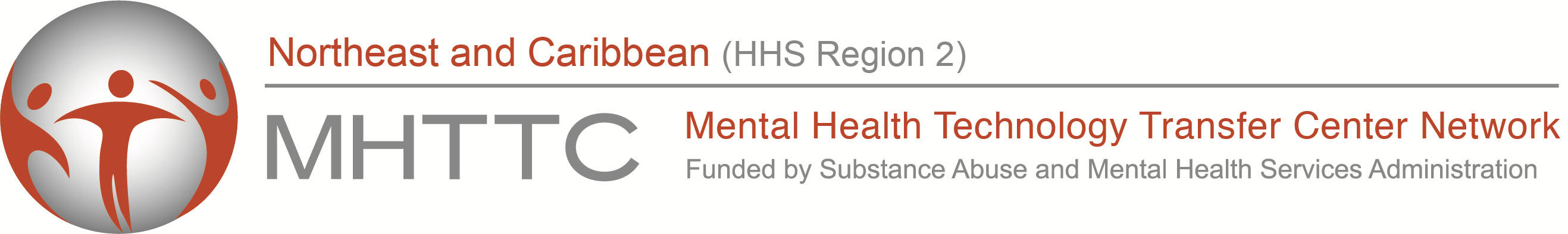 Youth Suicide: Early Detection of Warning Signs and Identifying Risk Factors WebinarDelivered Live: Wednesday, August 14, 2019Recording Available: https://youtu.be/cAz6LYqCbiI Resources with Links from PresentationSAMHSA – Preventing Suicide: A Toolkit for High Schools – https://store.samhsa.gov/system/files/sma12-4669.pdfSuicide Prevention Resource Center – https://www.sprc.org/Collaborative for Academic, Social, and Emotional Learning (CASEL) – https://casel.org/Trauma Loss Coalitions for Youth Program @ Rutgers – https://tlc4teens.org/American Foundation for Suicide Prevention – https://afsp.org/The Trevor Project – https://www.thetrevorproject.org/Society for the Prevention of Teen Suicide – https://www.sptsusa.org/Trans Lifeline – https://translifeline.org/2nd Floor – https://www.2ndfloor.org/New Jersey Suicide Prevention Hopeline – http://www.njhopeline.com/National Suicide Prevention Lifeline – https://suicidepreventionlifeline.org/Crisis Text Line – https://www.crisistextline.org/National Child Traumatic Stress Network – https://www.nctsn.org/American Association of Suicidology – https://suicidology.org/Centers for Disease Control and Prevention – https://www.cdc.gov/World Health Organization – https://www.who.int/